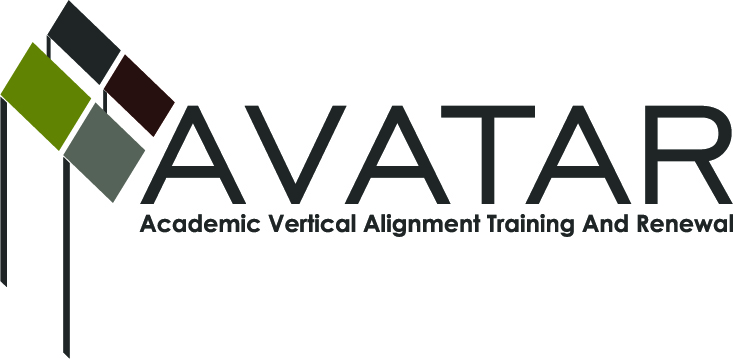 AVATAR Partnership Region: _7_________________Meeting/Session Documentation FormForm should be completed after each meeting and given to the Regional AVATAR Coordinator/FacilitatorAgenda Format Key:  P = Presentation, F = Feedback, D = Decision-Making, W = Work Group, O = Other, with explanationAVATAR Meeting MinutesMeeting Participant ListMeeting:Graduation Advisory meetingGraduation Advisory meetingGraduation Advisory meetingGraduation Advisory meetingGraduation Advisory meetingMeeting Purpose:Determine the most critical information needed for schools to successfully begin implementation of HB 5 GraduationDetermine the most critical information needed for schools to successfully begin implementation of HB 5 GraduationDetermine the most critical information needed for schools to successfully begin implementation of HB 5 GraduationDetermine the most critical information needed for schools to successfully begin implementation of HB 5 GraduationDetermine the most critical information needed for schools to successfully begin implementation of HB 5 GraduationDate:10/28/2013Start Time:9 AMEnd Time:2:00 PMMeeting Coordinator/ Facilitator:Jane Silvey and Ken LamartiniereLocation:Location:Region 7 ESCRegion 7 ESCMeeting Recorder:Meeting Timekeeper:Meeting Timekeeper:TimeTopicFormatDiscussion LeaderDesired Outcome9 – 10HB. 5 Graduation PJane SilveyProvide all present with current information10 – 11Small group discussion with homogenous groups (counselors group, work force group, college croup, etc.)FIndividual group leadersShare common plans and information 11 -11:30Each group shared out their discussions and unique perspectivesFIndividual group leadersWhole group share AfternoonGroups met in heterogeneous groupsDIndividual group leadersCombining ideas into a specific goalsAction ItemPerson ResponsibleDue DateCreate videos of Longview work force ladies for presentation at Dec. 5 Region 7 meetingJane Silvey, Texas ReardonDec. 1Create agenda for Dec 5 meetingJane SilveyNov. 12, 2013Create presentation containing issues discussed about CTE in Region 7 for presentation at full meetingKen LamartiniereDec. 5, 2013TJC deans will create presentation on dual credit and TSI for Dec. 5 and Jan. 18 full Region 7 meetingJanna Chancey and Lisa HarperDec 5 and Jan 13.Coordinate development of all requested documents for inclusion on Region 7 graduation web site.Jane Silvey, Ashely Patterson, Ken LamartiniereOn goingRevise development and presentation on Jan. 13 dependent on information gained in Dec. 5 meetingAll presentersJan. 13Determine participants and meeting date to begin alignment of TEKS to job skillsJane SilveyFeb. 1, 2014NotesMeeting SummaryThis planning is the overview of the whole project developed jointly with Region 7 and AVATAR grant.   The correlation of Texas TEKS to jobs skills will be a part of this process.The group was presented current information on graduation from both the academic and CTE perspective.  Graduation and STAAR data was presented and a basic plan for helping schools with the new HB 5 graduation changes was reviewed.   The group was divided into small table groups and given questions to discuss.  The responses helped direct the plans for our website and future trainings.  Plans were developed for an All Region 7 HB 5 /Graduation training on December 5 and a repeat on January 13.  On the Dec. 5 Graduation meeting 154 Region 7 folks attended.  This is a link to the web site as of December 9, 2014.   http://www.esc7.net/default.aspx?name=HB5.homepage   
The advisory board will meet again after the final meeting of the SBOE to complete the project.    A small subset of the advisory group will be working on the specific for the AVATAR project.   Cindy Floyd works with the job data bank that matches reading and math skills to specific CTE jobs in the area.  We have a sub group set up to begin matching these skills to the Texas TEKS after the holidays.   NotesMeeting SummaryThis planning is the overview of the whole project developed jointly with Region 7 and AVATAR grant.   The correlation of Texas TEKS to jobs skills will be a part of this process.The group was presented current information on graduation from both the academic and CTE perspective.  Graduation and STAAR data was presented and a basic plan for helping schools with the new HB 5 graduation changes was reviewed.   The group was divided into small table groups and given questions to discuss.  The responses helped direct the plans for our website and future trainings.  Plans were developed for an All Region 7 HB 5 /Graduation training on December 5 and a repeat on January 13.  On the Dec. 5 Graduation meeting 154 Region 7 folks attended.  This is a link to the web site as of December 9, 2014.   http://www.esc7.net/default.aspx?name=HB5.homepage   
The advisory board will meet again after the final meeting of the SBOE to complete the project.    A small subset of the advisory group will be working on the specific for the AVATAR project.   Cindy Floyd works with the job data bank that matches reading and math skills to specific CTE jobs in the area.  We have a sub group set up to begin matching these skills to the Texas TEKS after the holidays.   NotesMeeting SummaryThis planning is the overview of the whole project developed jointly with Region 7 and AVATAR grant.   The correlation of Texas TEKS to jobs skills will be a part of this process.The group was presented current information on graduation from both the academic and CTE perspective.  Graduation and STAAR data was presented and a basic plan for helping schools with the new HB 5 graduation changes was reviewed.   The group was divided into small table groups and given questions to discuss.  The responses helped direct the plans for our website and future trainings.  Plans were developed for an All Region 7 HB 5 /Graduation training on December 5 and a repeat on January 13.  On the Dec. 5 Graduation meeting 154 Region 7 folks attended.  This is a link to the web site as of December 9, 2014.   http://www.esc7.net/default.aspx?name=HB5.homepage   
The advisory board will meet again after the final meeting of the SBOE to complete the project.    A small subset of the advisory group will be working on the specific for the AVATAR project.   Cindy Floyd works with the job data bank that matches reading and math skills to specific CTE jobs in the area.  We have a sub group set up to begin matching these skills to the Texas TEKS after the holidays.   NameOrganization/InstitutionPositionFrancis Palmer Chapel HillCounselorMitzi NeelyWhite OakAssistant SuperintendentJack Jackson West RuskPrincipal Sheryl PappaWood Co.Special Ed DirectorDawn KirkindollGladewaterCounselorLeslie WillefordGladewaterCounselorTracey MeadorWodenCounselorRobin SalazarElkhartCounselorKathy GrawHallsvilleCTE DirectorJeannie SummersNacogdochesCTE DirectorDr. Gerald Stanglin KilgoreVP InstructionDr. Joe ShannonPanola CollegeVP InstructionDr. Lisa HarperTJCDean  School of Academic FoundationsDr. Janna ChanceyTJCDean of Enrollment ManagementKelly KinseyYouth Career Development DirectorLongview Economic DevelopmentCindy FloydExisting Business and Workforce Development DirectorLongview Economic DevelopmentChristi KhalafBusiness Education CouncilTyler Chamber of CommerceLisa DentonKilgore Economic Development Corporation